 Ответы по конкурсу для учащихся 6–7 классов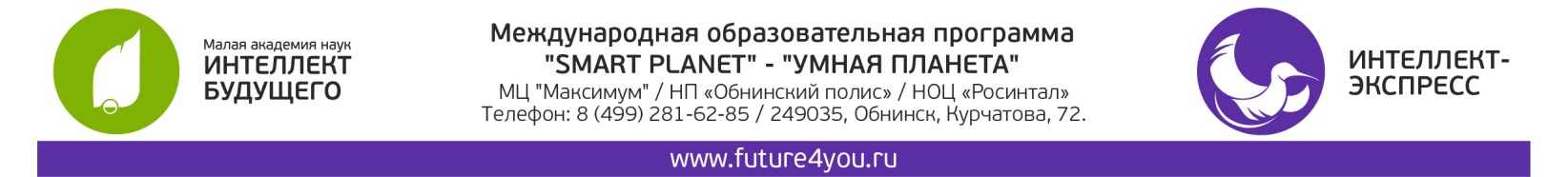 «Мир русского языка»Задание 1 Укажите слово, в котором есть приставка ПРО-:1) пр..стой (пример)2) пр..бовать3) пр..бабушка4) пр..мчатьсяПояснения к ответам:1) Это неПРОСТой вопрос. Постарайся прочитать и запомнить. Приставка про-  – это неизменяемая приставка. Такие приставки всегда пишутся одинаково. Их надо ЗНАТЬ «В ЛИЦО»: в- , во-, взо-, вы-, до-, за-, изо-, на-, над-, надо-, не-, недо-, о-, об-, обо-, пере-, по-, под-, подо-, пра-, пред-, про-, разо-, с-, со-. Примеры: в/лез, с/делать, с/качать, про/читать, от/резать, обо/рвать.Некоторые приставки нельзя или трудно отделить от слова.Важно определить границу между приставкой и корнем или следующей приставкой.Иногда слова с приставкой и слова без приставки начинаются одинаково. Чтобы их различить, надо проверить значение корня исследуемого слова без приставки. Значение корня должно сохранять основное значение слова: существительное про/стой («вынужденное бездействие», например: Простой на стройке из-за того, что не привезли кирпичи), происходит от глагола про/стоять, корень – стой, тогда про – приставка. А если прост(ой) прилагательное («нетрудный, доступный») – приставку выделить невозможно, т.к. остаток не будет иметь смысла, тогда прилагательное прост(ой) не имеет приставки.2) Неверно! В слове пробовать нет приставки. Слово «ПРОБ/ова(ть)» образовалось от слова проба, корень проб-.Обращай внимание на состав слова – пробуй определить части слова, чтобы понять, есть в нем приставки или нет.3) Ты попал в ловушку «ПРО- и ПРА- ». Приставка ПРА- (в значении «древний», «старший») пишется в словах: прАистория, прАродина, прАдед и т.п., когда нужно обозначить значение родства: прародители, прабабушка, праотцы. Во всех остальных случаях используется приставка ПРО-: проверка, прообраз.4) Правильный ответ! Запомни! Приставка ПРО- имеет разные значения:про – пробраться через лес (движение сквозь что-то); промчаться мимо (движение мимо); пропустил момент (пропуск чего-то); пропел песню (однократное действие); пройти километр, прожить год (действие, связанное определенным пределом или сроком).Задание 2Укажите строку, в которой все слова являются одушевленными именами существительными третьего склонения.1. Лошадь, дочь.2. Грач, малыш.3. Мать, жизнь.4. Молодежь, прилечь.Пояснения к ответам:1. Отлично! В этом ряду действительно все слова относятся к 3 склонению и являются одушевленными именами существительными: (кто?) – лошадь, (кто?) дочь – одушевленные имена сущ. 3 скл.Чтобы определить, каким является существительное: одушевленным или неодушевленным, нужно задать вопрос. Если существительное одушевленное, оно отвечает на вопрос (кто?), неодушевленное существительное отвечает на вопрос (что?). 2. Тебе нужно повторить, какие существительные относятся к 1, 2 и 3 склонению. Слова грач, малыш относятся ко 2 склонению.Склонение объединяет существительные с одинаковыми падежными окончаниями. Всего типов склонения три:1 скл. – существительные женского и мужского рода на -а и -я: лампа, юнга, дядя; 2 скл. – существительные мужского рода с основой на согласный и все существительные среднего рода: дом , конь , озеро; грач, малыш.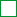 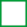 3 скл. – существительные женского рода с основой на мягкий согласный или шипящий: тень , мышь , вещь.3. Неверно! Давай разберёмся. Слово мать – действительно одушевленное имя существительное третьего склонения: кто? – мать (ж. р., имеет нулевое окончание в Им. п. ед. ч.). Слово жизнь – тоже относится к 3 скл., но оно – неодушевленное, отвечает на вопрос что?4. Ошибка! Слово прилечь – это глагол, так как отвечает на вопрос (что сделать?) и обозначает действие. Слово молодежь отвечает на вопрос (кто?), но является неодушевленным, так как обозначает совокупность лиц как единое целое. Такие существительные называются собирательными. Например: молодежь, стая, группа, детвора, крестьянство, народ.Винительный падеж множественного числа одушевленных существительных совпадает с родительным, а неодушевленных – с именительным. Например:  В.п. (вижу что?) деревья, горы, реки,  облака; В.П. (вижу кого?) людей, коров, птиц.Задание 3Какое из четырёх предложенных слов имеет следующее значение: «основная учебная книга, в которой в определенном порядке собрана информация по конкретному виду знаний в соответствии с учебной программой»?Выберите вариант ответа: 1) сборник2) словарь3) пособие4) учебникПояснения к ответам:1. Неверно! Сборник – это книга, в которой собраны какие-либо литературные или другие произведения, материалы, документы.Примеры. Сборник критических статей. Сборник народных песен и пословиц. Нотный сборник. Статистический сборник.2. Ошибочка! Запомни! Словарь – это книга, содержащая перечень слов с пояснениями, толкованиями.3. Неправильный ответ! Пособие – это книга, которая служит дополнением к учебнику и дополняет, расширяет и углубляет информацию, изложенную в учебнике, помогает лучше её усвоить. Отличие учебника от пособия в том, что в учебнике содержится только хорошо проверенный и известный материал, а учебное пособие может содержать более новую и актуальную информацию, включать спорные вопросы, разные точки зрения.4. Молодец! Верный ответ! Учебник – это основная учебная книга, в которой в определенном порядке собрана информация по конкретному виду знаний в соответствии с учебной программой. Отличие учебника от пособия в том, что в учебнике содержится только хорошо проверенный и известный материал, а учебное пособие может содержать более новую и актуальную информацию, включать спорные вопросы, разные точки зрения.Задание 4 Выберите строку, в которой записаны только родственные слова.1. Перелесок, лесник, лесной, колесо.2. Проигрыш, игрушечный, заиграть, игрок.3. Слёзный, прослезиться, слезла, слезинка.4. Силушка, силач, мощь, сильный.Пояснения к ответам:1. Ошибочка! Вспомни правило! Родственные слова – близкие по смыслу. В них повторяется общая часть. Например: обед, обедать, обеденный. Слово колесо в этой строке не является родственным для слов переЛЕСок, ЛЕСник, ЛЕСной. 2. Молодец! Все слова в этом ряду имеют корень ИГР.3. Неверный выбор! Общая часть родственных слов – это их корень. А в слове сЛЕЗла – корень -ЛЕЗ-. Родственными для слова слезла будут ЛЕЗть, переЛЕЗать, заЛЕЗла и т.д.4. Неверно! В этой строке среди родственных слов силушка, силач, сильный есть близкое по смыслу слово мощь. Близкие по смыслу слова называются синонимами и не являются родственными. Например, красный, алый, багровый (оттенки цвета); идти, шагать, ступать (оттенки значения «передвигаться»).Задание 5Выберите строку, в которой во всех словах пропущена одна и та же проверяемая безударная гласная в корне слова.1. В..дица, д..машний, хв..статый, ж..лтый.2. Г..рдиться, к..вры, стр..на, л..вушка.3. Бр..дить, д..бро, к..сичка, х..лмы.4. Под..рить, кл..довка, хл..пушка, сл..варь.Пояснения к ответам:1. Неверно. Нужно подобрать проверочные слова, чтобы узнать, одинаковые ли буквы пишутся в корне.ВОДица – вО́ды; домашний – дО́м, ХВОСТатый – хвО́ст.В слове жёлтый есть орфограмма, которая называется «Правописание букв О и Ё после шипящих в корне существительных и прилагательных». Рассуждай так: «Ж..лтый  –  буква пропущена в корне. Подбираю родственное слово желто́к. Ударение перешло на другой слог и появилось чередование звуков. Следовательно, пишу букву Ё – жЁлтый».Буква Ё в корне пишется в том случае, если можно подобрать такое однокоренное слово, в котором писалась бы буква Е. Слово желто́к и будет проверочным. Можно привести и другие примеры. Так к слову чёрный можно подобрать проверочное слово черне́ть. 2. Ошибочка! Подбираем проверочные слова – в корнях буквы О и А, а тебе нужно было выбрать строку, в которой все проверяемые буквы в корне слова одинаковые!ГОРДиться – гО́рдыйКОВРы – кО́врикСТРАНа – стрА́ны ЛОВушка – лО́вит3. Правильный ответ! Проверочные слова подобраны правильно. Во всех словах этой строки пишется в корне буква О.БРОДить – брО́дитДОБРо – дО́брыйКОСичка – кО́сыХОЛМы – хО́лм4. Неправильный выбор! В двух словах – подарить и кладовка в корне пишется А. Проверяем безударную гласную в корнях.ПоДАРить – дА́рКЛАДовка – клА́дХЛОПушка – хлО́патьСЛОВарь – слО́воЗадание 6Распределите слова на группы в зависимости от состава слова:1. Корень, окончание.2. Приставка, корень, нулевое окончание.3. Корень, суффикс, нулевое окончание.Какое слово не вошло ни в одну группу? Запиши его.Побег, стена, работник, переводчик, берёза, холодок, книги, переход, рукав, накипь, земляк.Пояснения к ответам:1. Слова, в которых есть корень и окончание: стен-а, берёз-а, книг-и.2. Слова, в которых есть приставка, корень, нулевое окончание: по-бег, пере-ход, на-кипь.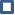 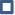 3. Слова, в которых есть корень, суффикс, нулевое окончание: работ-ник, холод-ок, рук-ав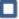 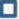 Нужно было записать слово пере-вод-чик , потому что оно не вошло ни в одну группу. Оно состоит из приставки, корня, суффикса и нулевого окончания.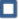 Задание 7У какого существительного верно определены число и падеж?1. Насы́пали травы́ – мн.ч., родительный падеж.2. Пришёл с тетрадью – ед.ч., винительный падеж;3. Скрылся за горой – мн.ч., предложный падеж.4. Идёт по дороге – ед.ч., дательный падеж.5. Купил мандарины – мн.ч., именительный падеж.Пояснения к ответам:1. Неправильно! Насы́пали (чего?) травы́ (что? – трава в Им.п.) –  ед.ч., родительный падеж2. Ошибочка! В слове тетрадью неправильно определен падеж. Пришел (с чем?) с тетрадью – это творительный падеж.3. Неправильно! Скрылся (за чем?) за горой – это ед. число, творительный падеж4. Молодец! Идёт (по чему?) по дороге – ед.ч., дательный падеж 5. Неправильно! Ты перепутал именительный и винительный падежи. Купил (что?) мандарины – мн.ч., винительный падеж. Еще пример: подозвал (кого?) друга; погладил (что?) бельё. Задание 8Выберите правильное продолжение для предложения: «Мягкий знак в слове везёшь пишется потому, что это слово…»: 1) глагол 2-го лица единственного числа2) глагол настоящего времени единственного числа3) глагол в неопределённой форме4) существительное женского рода 3-го склоненияПояснения к ответам:1. Молодец! Да, на конце глаголов 2-го лица единственного числа после шипящих пишется мягкий знак, который сохраняется и перед суффиксом - ся: танцуешь, говоришь, будешь танцевать, станцуешь; (ты) советуешь  –  советуешься.2. Это неверный ответ, так как в глаголах настоящего времени единственного числа мягкий знак пишется не всегда (иду, сплю – это 1 лицо, Ь не пишется). Обязательным для написания мягкого знака после шипящих является форма глагола 2-ГО ЛИЦА ЕДИНСТВЕННОГО ЧИСЛА: спишь, крадёшься, берёшь, радуешься.3. Ошибочка! (Что делаешь?) – везёшь – это глагол 2-го лица единственного числа. Неопределённая форма глагола отвечает на вопросы (что делать? что сделать?) – везти. Еще примеры – радоваться, бежать, учить, нарисовать4. Неверно! Слово везёшь отвечает на вопрос (что делаешь?) – это глагол, а не существительное женского рода 3-го склонения. Примеры существительных ж. рода 3-го скл.: рожь, вещь, мать, степь. Задание 9В какой строке нужно вставить только соединительную гласную Е? 1. Камн..дробилка, сад..вод, вод..росли, земл..копалка.2. Лун..ход, вод..пад, птиц..лов, тел..передача.3. Бетон..мешалка, пыл..сос, сам..вар, коф..молка.4. Мыш..ловка, земл…трясение, брон..жилет, яйц..резка.Пояснения к ответам:1. Неправильно! В этом ряду есть сложные слова с О и Е. Запомнить – легко! О пишется только после твердых согласных! 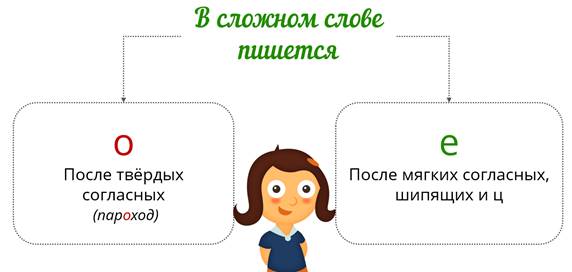 Проверь себя!камн’Едроби́лка, садОво́д, во́дОросли, земл’Екопа́лка2. Буква О немного ленивой была, Немного дела себе взяла:После твёрдых согласных становиться решила.А буква Е, подругу свою любя, Согласилась остальное взять на себя.Проверь себя!лунОход, водОпад, птицЕлов, тел’Епередача3. Вспомни правило! После мягких согласных, шипящих и Ц в сложных словах пусть всегда будет Е!А после твердых пусть будет О – не перепутает их никто!Проверь себя!бетонОмешалка, пыл’Есос, самОвар, коф’Емолка4. Ты справился! Отлично! Все сложные слова в этой строке пишутся с соединительной гласной Е:мышЕловка, землЕтрясение, бронЕжилет, яйцЕрезкаЗадание 10В этом словосочетании есть глагол в неопределённой форме:1) улыбается солнцу2) рисовать осенний пейзаж3) начнутся каникулы4) увидишь своими глазамиПояснения к ответам:1. Неверно! Неопределённая форма глагола отвечает на вопросы (что делать? что сделать?) Глагол в этом словосочетании отвечает на вопрос (что делает?). Улыбается – это глагол настоящего времени 3 лица. 2. Отличная работа! Глагол рисовать отвечает на вопрос (что делать?). Конечно, это неопределенная форма глагола! 3. Ой! Ошибочка! Начнутся каникулы – это не словосочетание, а целое предложение. Каникулы – подлежащее, начнутся – сказуемое. Здесь содержится законченный смысл, а в словосочетаниях его нет. Запомни! Не являются словосочетаниями:● сочетание сказуемого и подлежащего: идет дождь, четверть кончается;● однородные члены предложения: газеты и журналы; светит, но не греет;● существительное (или заменяющее его слово) с предлогом: возле дома, в течение года, около него;● сложные формы будущего времени и сравнительной степени прилагательных: буду учиться, будешь тренироваться, более глубокий, самый хороший;● устойчивые словосочетания (фразеологизмы): вставлять палки в колеса, гонять лодыря, засучив рукава.4. Неправильный ответ! Увидишь (что сделаешь?) – это глагол будущего времени 2 лица.Задание 11Выберите строку, в которой указаны все цифры, обозначающие ошибки, допущенные  в этом предложении. Орфографическое написание обозначено арабскими цифрами, стоящими после слова, например 1,2,3 и т.д., а знаки препинания – римскими цифрами – I,  II,  III. Только (1) совершенно (2) незаинтересованному (3) взгляду (I ) руская (4)  природа (II)  кажеться (5) бедной (III) и ни сколько (6) не разнообразной (7).1)	1, 2, I, 6;2)	3, 5, III, 7;3)	3, 4, 5, 6;4)	2, 4, II, 7.Пояснения к ответам1.	Правильно написанное предложение выглядит такТолько  совершЕННо  НЕ заинтересованному  взгляду   руССкая   природа   кажеТСЯ  бедной и НИсколько  НЕ разнообразной.Разберем твои ошибки.	(1). Слово только является в этом предложении частицей  и написано правильно.	(2) Есть ли ошибка в слове совершенно?  Нет! СовершЕННо – это наречие, оно образовано от  прилагательного совершенный.  Известно, что в  наречии пишется столько -Н-, сколько и в прилагательном, от которого оно образовано. Значит, здесь работает правило «Одна и две буквы н в суффиксах прилагательных».Вспоминаем правило!•	С двумя буквами н пишутся:            –   прилагательные, образованные при помощи суффикса -н- от имён  существительных, основа которых заканчивается на н: 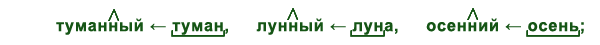            – прилагательные, образованные от имён существительных  при помощи суффиксов -онн-, -енн- :   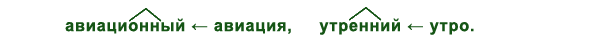    Исключение: ветреный. Но все приставочные образования от слова ветер пишутся с двумя н:     БезветреННый, подветреННый. •	С одной буквой н пишутся:           – непроизводные имена прилагательные:              румяный,   синий,   зелёный,   багряный,   юный,   пряный,             единый,   рьяный,   свиной,   бараний,   тюлений,   сазаний;        – имена прилагательные, образованные от имён существительных  при помощи суффиксов -ин-, -ан- (-ян-):              тополиный, кожаный, овсяный.          Исключение:   оловянный, деревянный, стеклянный.    	(I). Нужна ли запятая после слова взгляду? НЕТ,  здесь нет  однородных членов предложения, и это предложение не является сложным. Грамматическая основа(Что?) природа (подлежащее)Природа (что делает?) кажется бедной и  не разнообразной (составные однородные  именные  сказуемые). Составное именное сказуемое (СИС) состоит из двух частей:а) вспомогательная часть – связка (глагол в спрягаемой форме) выражает грамматическое значение (время и наклонение);б) основная часть – именная часть (имя, наречие) выражает лексическое значение.СИС = связка + именная частьПримеры: Он был врачом; Он стал врачом; Он был болен; Он был больным; Он был ранен; Он пришёл первым.	(6) Отрицательное местоимение нисколько пишется с приставкой НИ- и слитно.Вспоминаем правила!Внимание на ударениеВ отрицательных местоимениях могут быть приставки НЕ и НИ: не´кого – никого´.•	Под ударением пиши НЕ: не´кому, •	Без ударения - НИ: никому´.Внимание!Если отрицательные местоимения употребляются с предлогами, то не и ни пишутся отдельно, например: не у кого, ни у кого, не с кем, ни с кем.2. 	Правильно написанное предложение выглядит такТолько  совершЕННо  НЕ заинтересованному  взгляду   руССкая   природа   кажеТСЯ  бедной и НИсколько  НЕ разнообразной.Разберем твои ошибки.	(3) В слове не заинтересованному  ты верно определил, что его нужно писать раздельно  с частицей НЕ, так как    есть зависимое слово: не заинтересованному (как?) – совершенно. И хотя в 5 классе еще не проходят часть речи ПРИЧАСТИЕ, ты верно применил то правило, которое знаешь: Не с прилагательными пиши раздельно, если есть:•	 противопоставление: не каменный, а деревянный;•	 слова: далеко, вовсе, отнюдь либо отрицательное местоимение: вовсе не красивый, отнюдь не дешевый или наречие: ничуть не дешевый, нисколько не красивый, совершенно не знакомый.	(5) Слово  кажется пишется здесь без мягкого знака.Вспоминаем правило!Буква ь пишется в неопределённой форме глагола, которая отвечает  на вопросы     что делать?     что сделать?              На небе начали (что делать?) появляТЬСЯ первые звёзды.              Буква ь не пишется в формах глагола, которые отвечают на вопросычто делает?     что сделает?        На небе скоро (что сделают?) появятся первые звёзды.                                                        Саша (что делает?) учиТСЯ читать.              Если в предложении нет подлежащего, и вопрос к глаголу поставить  нельзя, значит, этот глагол стоит в форме 3-го лица ед. ч. и пишется без ь.                Учиться всегда пригодится.       Не годится ей молодиться!	(III) После слова бедной запятая не ставится, так как между однородными членами предложения стоит союз И.Природа (что делает?) кажется бедной     и   не разнообразной (составные однородные  именные  сказуемые). 	(7) В слове не разнообразной   ты верно определил, что его нужно писать раздельно  с частицей НЕ, так как    есть зависимое слово: не разнообразной (насколько? в какой степени?) нисколько. И хотя в 5 классе еще не проходят часть речи ПРИЧАСТИЕ, ты верно применил то правило, которое знаешь: Не с прилагательными пиши раздельно, если есть:•	 противопоставление: не каменный, а деревянный,•	 слова: далеко, вовсе, отнюдь либо отрицательное местоимение: вовсе не красивый, отнюдь не дешевый или наречие: ничуть не дешевый, нисколько не красивый, совершенно не знакомый, нисколько не приятный.3. 	3. Молодец! Правильно написанное предложение выглядит такТолько  совершЕННо  НЕ заинтересованному  взгляду   руССкая   природа   кажеТСЯ  бедной и НИсколько  НЕ разнообразной.(3) В слове не заинтересованному  ты верно определил, что его нужно писать раздельно  с частицей НЕ, так как    есть зависимое слово: не заинтересованному (как?) – совершенно. И хотя в 5 классе еще не проходят часть речи ПРИЧАСТИЕ, ты правильно  применил то правило, которое знаешь: Не с прилагательными пиши раздельно, если есть:•	 противопоставление: не каменный, а деревянный,•	 слова: далеко, вовсе, отнюдь либо отрицательное местоимение: вовсе не красивый, отнюдь не дешевый или наречие: ничуть не дешевый, нисколько не красивый, совершенно не знакомый.	(4) В слове русская пишется две буквы С. Корень рус- + суффикс  -ск- + окончание -ая = РУССКАЯДвойное Н и двойное С пишутся при сочетании корня и суффикса, если корень кончается, а суффикс начинается согласной н или с:•	с  суффиксом -Н-, например: длинный (длина), старинный (старина), каменный (камень), доменный (домна), законный (закон), временный (основа времен-);•	с суффиксом -СК-, например: котласский (Котлас), арзамасский (Арзамас), русский (Русь), но: тартуский (Тарту), ханькоуский (Ханькоу); с суффиксом -ств-: искусство (ср. искусный). Двойное с пишется также в глаголах прошедшего времени при сочетании основ на -с с возвратной частицей -ся, например: спасся, нессяПримечание. Двойное н пишется в числительном одиННадцать. 	 (5) Слово  кажется пишется здесь без мягкого знака.Вспоминаем правило!Буква ь пишется в неопределённой форме глагола, которая отвечает  на вопросы     что делать?     что сделать?              На небе начали (что делать?) появляТЬСЯ первые звёзды.              Буква ь не пишется в формах глагола, которые отвечают на вопросычто делает?     что сделает?        На небе скоро (что сделают?) появятся первые звёзды.                                                        Саша (что делает?) учиТСЯ читать.              Если в предложении нет подлежащего, и вопрос к глаголу поставить  нельзя, значит, этот глагол стоит в форме 3-го лица ед. ч. и пишется без ь.                Учиться всегда пригодится.       Не годится ей молодиться!	(6) Отрицательное местоимение нисколько пишется с приставкой НИ- и слитно. Вспоминаем правила!Внимание на ударениеВ отрицательных местоимениях могут быть приставки НЕ и НИ: не´кого – никого´.•	Под ударением пиши НЕ: не´кому, •	Без ударения - НИ: никому´.ВниманиеЕсли отрицательные местоимения употребляются с предлогами, то НЕ и НИ пишутся отдельно, например: не у кого, ни у кого, не с кем, ни с кем.	4.  Правильно написанное предложение выглядит такТолько  совершЕННо  НЕ заинтересованному  взгляду   руССкая   природа   кажеТСЯ  бедной и НИсколько  НЕ разнообразной.	(2)  Есть ли ошибка в слове совершенно?  Нет! СовершЕННо – это наречие, оно образовано от  прилагательного совершенный.  Известно, что в  наречии пишется столько -Н-, сколько и в прилагательном, от которого оно образовано. Значит, здесь работает правило, которое ты знаешь -  «Одна и две буквы н в суффиксах прилагательных».Вспоминаем правило!•	С двумя буквами н пишутся:            –   прилагательные, образованные при помощи суффикса -н- от имён  существительных, основа которых заканчивается на н:            – прилагательные, образованные от имён существительных  при помощи суффиксов -онн-, -енн- :      Исключение: ветреный. Но все приставочные образования от слова ветер пишутся с двумя н:     безветреННый, подветреННый. •	С одной буквой н пишутся:           – непроизводные имена прилагательные:              румяный,   синий,   зелёный,   багряный,   юный,   пряный,             единый,   рьяный,   свиной,   бараний,   тюлений,   сазаний;        – имена прилагательные, образованные от имён существительных  при помощи суффиксов -ин-, -ан- (-ян-):              тополИНый, кожАНый, овсЯНый.          Исключение:   оловянный, деревянный, стеклянный.    	(4)  В слове русская пишется две буквы С. Корень рус- + суффикс  -ск- + окончание -ая = РУССКАЯДвойное Н и двойное С пишутся при сочетании корня и суффикса, если корень кончается, а суффикс начинается согласной н или с:•	с  суффиксом -Н-, например: длинный (длина), старинный (старина), каменный (камень), доменный (домна), законный (закон), временный (основа времен-);•	с суффиксом -СК-, например: котласский (Котлас), арзамасский (Арзамас), русский (Русь), но: тартуский (Тарту), ханькоуский (Ханькоу); с суффиксом -ств-: искусство (ср. искусный). Двойное с пишется также в глаголах прошедшего времени при сочетании основ на -с с возвратной частицей -ся, например: спасся, нессяПримечание. Двойное н пишется в числительном одиННадцать. 	(II) Нужна ли запятая после слова природа? НЕТ,  здесь нет  однородных членов предложения, и это предложение не является сложным. Грамматическая основа(Что?) природа (подлежащее)Природа (что делает?) кажется бедной и  не разнообразной (составные однородные  именные  сказуемые). 	(7) В слове не разнообразной   ты верно определил, что его нужно писать раздельно  с частицей НЕ, так как есть зависимое слово: не разнообразной (насколько? в какой степени?) нисколько. И хотя в 5 классе еще не проходят часть речи ПРИЧАСТИЕ, ты верно применил то правило, которое знаешь: Не с прилагательными пиши раздельно, если есть:•	 противопоставление: не каменный, а деревянный,•	 слова: далеко, вовсе, отнюдь либо отрицательное местоимение: вовсе не красивый, отнюдь не дешевый или наречие: ничуть не дешевый, нисколько не красивый, совершенно не знакомый, нисколько не приятный.Задание 12Укажите ряд, в котором во всех словах пропущена одна и та же  буква. лекц..я, традиц..я, молодц..;синиц..н (клюв), ц..нк, ц..рк;ц..ганочка, ц..плята, ц..ферблат;мотоц..кл, ц..линдр, акац..я.Пояснения к ответамВЫБОР 1 Неверно!  ЛекцИя (сущ. на –ция), традицИя (сущ. на –ция), молодцЫ (окончание). Вспоминаем правило! Буква И   после   Ц   пишется:   в корне слова:  
                  цифра,   циркуль,   цирк,   панцирь.    
      Исключения:   цыган,   на цыпочках,   цыплёнок,   цыц,   цыкать  
 и слова, от них образованные   (цыганский, цып-цып, цыплячий и др.);    в словах на -ция : 
   композиция,   плантация,   интеллигенция,   акация,   милиция.Буква   Ы   после Ц   пишется:  в окончаниях существительных и прилагательных:  
                круглолицый,   страницы,   улицы;   в суффиксе имён прилагательных   -ын- :  
                  сестрицын,   лисицын.    
ВЫБОР 2Ошибочка. Проверь себя!СиницЫн (суффикс -ын имен прилагательных), цИнк (корень слова), цИрк(корень слова)Вспоминаем правило! Буква И   после   Ц   пишется:   в корне слова:  
                  цифра,   циркуль,   цирк,   панцирь.    
      Исключения:   цыган,   на цыпочках,   цыплёнок,   цыц,   цыкать  
      и слова, от них образованные   (цыганский, цып-цып, цыплячий и др. );    в словах на -ция : 
       композиция,   плантация,   интеллигенция,   акация,   милиция.Буква   Ы   после Ц   пишется:  в окончаниях существительных и прилагательных:  
                круглолицый,   страницы,   улицы;   в суффиксе имён прилагательных   -ын- :  
                  сестрицын,   лисицын.    
ВЫБОР 3Неправильно.  Проверь себя! ЦЫганочка (исключение), цЫплята (исключение), цИферблат (корень слова).Вспоминаем правило! Буква И   после   Ц   пишется:   в корне слова:  
                  цифра,   циркуль,   цирк,   панцирь.    
      Исключения:   цыган,   на цыпочках,   цыплёнок,   цыц,   цыкать  
и слова, от них образованные   (цыганский, цып-цып, цыплячий и др. );    в словах на -ция : 
                  композиция,   плантация,   интеллигенция,   акация,   милиция.Буква   Ы   после Ц   пишется:  в окончаниях существительных и прилагательных:  
                круглолицый,   страницы,   улицы;   в суффиксе имён прилагательных   -ын- :  
                  сестрицын,   лисицын.    
ВЫБОР 4Молодец! Отлично справился!МотоцИкл(корень слова), цИлиндр (корень слова), акацИя (сущ. на –ция). Буква И   после   Ц   пишется:   в корне слова:  
                  цифра,   циркуль,   цирк,   панцирь.    
      Исключения:   цыган,   на цыпочках,   цыплёнок,   цыц,   цыкать  
      и слова, от них образованные   (цыганский, цып-цып, цыплячий и др. );    в словах на -ция : 
                  композиция,   плантация,   интеллигенция,   акация,   милиция.Буква   Ы   после Ц   пишется:  в окончаниях существительных и прилагательных:  
                круглолицый,   страницы,   улицы;   в суффиксе имён прилагательных   -ын- :  
                  сестрицын,   лисицын.    Именительный
Кто? Что?траватравыРодительный
Кого? Чего?травытравДательный
Кому? Чему?траветравамВинительный (неод.)
Кого? Что?травутравыТворительный
Кем? Чем?травойтравамиПредложный
О ком? О чём?траветравах